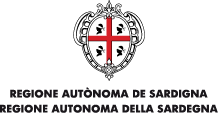 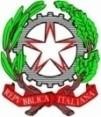 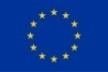 Direzione Didattica Statale “Giovanni Lilliu”Sede: Via Garavetti, 1 - 09129 Cagliari  §  Tel. 070/492737  §  Fax 070/457687 Mail caee09800r@istruzione.it – caee09800r@pec.istruzione.it § Cod. Mecc. CAEE09800RSito www.direzionedidatticagiovannililliu.edu.it § Cod. Fisc. 92168610928A.S. 2019/2020PIANO DI INTEGRAZIONE DEGLIAPPRENDIMENTICLASSE	 		SEZ 	ORDINE DI SCUOLA	 PRIMARIADOCENTE/IINTRODUZIONEIn seguito al DPCM del 4 marzo 2020 che ha reso necessaria la cessazione dell’attività didattica in presenza per la sopraggiunta situazione epidemiologica, e ai successivi decreti, tra cui il D.L.17 marzo 2020, n. 18, recante “Misure di potenziamento del Servizio sanitario nazionale e di sostegno economico per le famiglie, lavoratori e imprese connesse all’emergenza Covid 19” convertito con modificazioni dalla legge 24 aprile 2020, n. 27 e in particolare all’art. 87, comma 3-ter e l’articolo 73, comma 2 bis, in materia di valutazione:Tenuto conto della rimodulazione delle progettazioni disciplinari per i mesi di marzo-aprile e maggio-giugno, rese necessarie dalle intervenute modalità di didattica a distanza imposte dalla contingenza sanitaria (nota n. 388 del 17/03/2020) e depositate agli atti come da circolari di presidenza n. 225, 227 e 257;Preso atto della Ordinanza Ministeriale n. 11 del 16/05/2020 art. 6 commi 2-3-4-5-6: il Consiglio di Interclassepredispone un Piano di Integrazione degli Apprendimenti in cui sono individuate le attività didattiche e i correlati obiettivi di apprendimento previsti nella progettazione disciplinare dell’a.s. 2019-2020.Tale documento:costituirà attività didattica ordinaria a partire dal 1 settembre 2020;integrerà il primo periodo didattico e proseguirà, se necessario, per l’anno scolastico2020/2021.Verrà realizzato attraverso l’organico dell’autonomia, adottando la scuola ogni possibile forma di flessibilità didattica ed organizzativa, utilizzando a tal fine anche le attività progettualiDISCIPLINEOBIETTIVIATTIVITA’ITALIANOSTORIA GEOGRAFIALINGUA INGLESEMATEMATICASCIENZEARTE IMMAGINEMUSICATECNOLOGIAEDUCAZIONE FISICARELIGIONEATTIVITA’ ALTERNATIVA